Программы родительского контроля 	Для защиты Ваших детей при использовании Интернета необходимо знать, как оградить их от просмотра сайтов с нежелательным содержанием. Существует множество программ и фильтров, которые могут помочь. Вот некоторые из них:  «Один дома» - программа-фильтр защищает ребенка в сети Интернет от негативной информации;KinderGate Родительский Контроль - позволяет контролировать использование сети Интернет несовершеннолетними детьми;Rejector - простой инструмент для родительского контроля; Детский браузер Гогуль;  «Интернет Цензор» - обеспечивает блокировку потенциально нежелательных сайтов и ресурсов сети интернет;  «КиберМама» - бесплатный интернет-фильтр; «Crawler Parental Control» - бесплатный интернет-фильтр.За помощью можно обратиться:8-800-2000-122 - Всероссийский детский Телефон Доверия, круглосуточно, бесплатно, анонимно. 8-800-2500-015 – Линия помощи «Дети онлайн», бесплатно (с 9:00-18:00, по будням)269-69-53 - Телефон доверия УВД г. СочиЦПДК г. СочиАдрес: г. Сочи, ул. Чебрикова, 18Тел. 261-21-58 - Отдел социальной педагогики261-20-79 - Телефон доверияМуниципальное бюджетное учреждениеЦентр педагогической диагностики и консультирования детей и подростков г. СочиОтдел социальной педагогикиПамятка для родителейПравила безопасности ребенка в интернете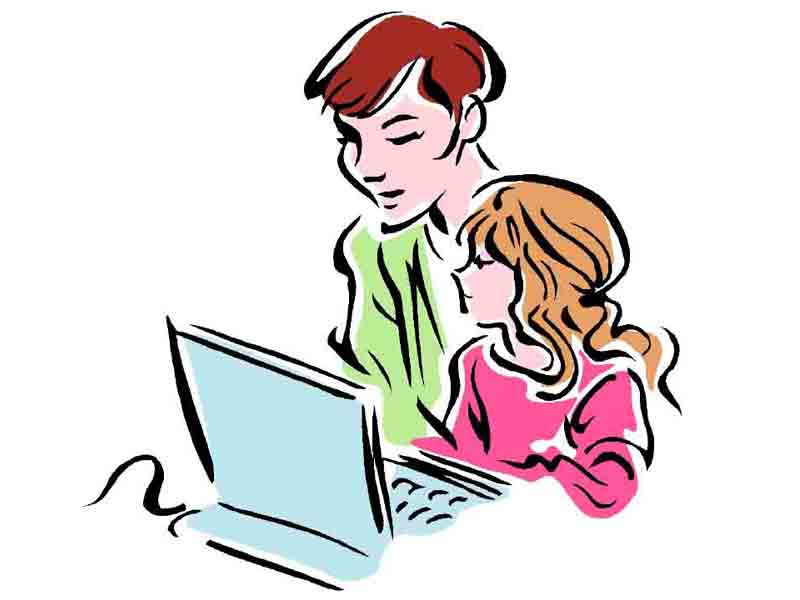 Сочи, 2016Уважаемые родители!	Дети и подростки - активные пользователи интернета, но не стоит забывать, что помимо огромного количества возможностей, интернет несет и множество рисков. Зачастую дети и подростки в полной мере не осознают все возможные проблемы, с которыми они могут столкнуться в сети.         Интернет риски: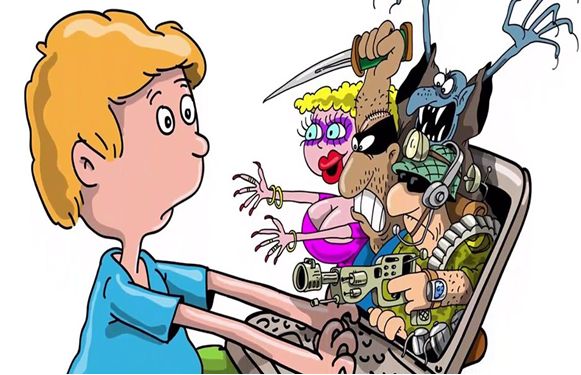 Вредоносные программы (вирусы, шпионские программы, боты)Кибермошенничество (хищения личной информации пользователя (номера банковских счетов, паспортные данные, коды, пароли и др.)Кибербуллинг (преследование сообщениями, содержащими оскорбления, агрессию, запугивание)Груминг (установление дружеских отношений с ребенком с целью личной встречи, вступления с ним в сексуальные отношения, шантажа и эксплуатации)Контентные риски (материалы по распространению наркотических веществ через интернет, порнографические материалы, призывы к разжиганию национальной розни и экстремистским действиям)Интернет-зависимость (навязчивое желание войти в интернет, находясь офлайн и неспособность выйти из интернета, будучи онлайн)Одна из важнейших задач родителей - сделать пребывание детей в интернете более безопасным, научить их ориентироваться в киберпространстве!		1) Прежде, чем позволить ребенку пользоваться Интернетом, расскажите ему о возможных опасностях Сети и их последствиях.		2) Четко определите время, которое Ваш ребенок может проводить в Интернете, и сайты, которые он может посещать. 		3) Убедитесь, что на компьютерах установлены антивирусные программы. 		4) Контролируйте деятельность ребенка в Интернете. 		5) Спрашивайте ребенка о том, что он видел и делал в Интернете.		6) Объясните ребенку, что при общении и регистрации в Интернете нельзя использовать реальное имя, помогите выбрать ник. 		7) Объясните ребенку, что нельзя разглашать в Интернете информацию личного характера (номер телефона, домашний адрес и т.д.).		8) Помогите ребенку понять, что далеко не все, что он может прочесть или увидеть в Интернете - правда. 		9) Объясните ребенку, что нельзя открывать файлы, полученные от неизвестных пользователей, так как они могут содержать вирусы. 		10) Не позволяйте Вашему ребенку встречаться с онлайн-знакомыми без Вашего разрешения или в отсутствии взрослого человека. 		11) Поддерживайте доверительные отношения с вашим ребенком, чтобы всегда быть в курсе, с кем ребенок общается в сети.